УКРАЇНА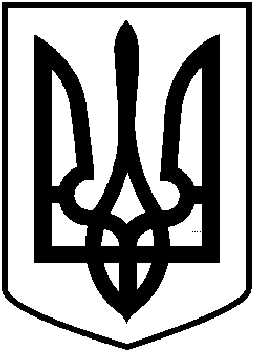 ЧОРТКІВСЬКА  МІСЬКА  РАДА__________________  СЕСІЯ СЬОМОГО СКЛИКАННЯРІШЕННЯ (проект)10 квітня 2020 року  						№ ______Про надання дозволу комунальному підприємству«Чортківське виробниче управління водопровідно-кналізаційного Господарства» на безкоштовну передачу каналізаційних мереж Заводській об’єднаній територіальній громадіРозглянувши лист комунального підприємства “Чортківське виробниче управління водопровідно-каналізаційнорго господарства” Чортківської міської ради, керуючись статтею 26 Закону України “Про місцеве самоврядування в Україні”, міська рада ВИРІШИЛА:Надати дозвіл комунальному підприємству «Чортківське виробниче управління водопровідно-каналізаційного господарства»  Чортківської міської ради на безоплатну передачу на баланс Заводській територіальній громаді каналізаційних мереж, які розташовані на території смт. Заводське Чортківського району.Зобов’язати заступника міського голови з питань діяльності виконавчих органів міської ради Тимофія Романа Мирославовича:2.1    Створити комісію щодо передачі — приймання вище вказаних основних засобів2.2   Провести передачу згідно встановленого законом порядку в термін до 01 травня  2020 року.Копію рішення направити комунальному підприємству “«Чортківське виробниче управління водопровідно-кналізаційного господарства»  Чортківської міської ради, Заводській об’єднаній територіальній громаді та Управління комунального господарства Чортківської міської ради.Контроль за виконанням цього рішення покласти на постійну комісію з питань бюджету, фінансів, цін та комунального майна міської ради.Міський голова 							Володимир ШМАТЬКО